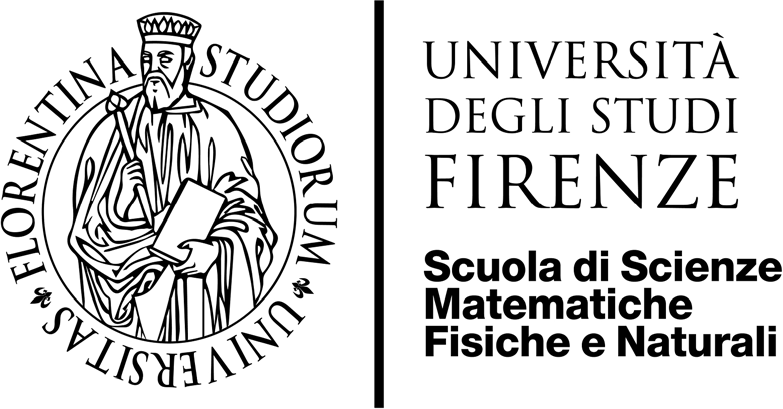 Corso di Laurea / Laurea Magistrale in ________________________________________________________________Matricola			__________________________________________ (nome e cognome) ha svolto un’attività formativa internadal ____________ al____________ presso _________________________________________per n. ore ___________Descrizione dell’attività svolta_________________________________________________________________________________________________________________________________________________________________________________________________________________________________________________________________________________________________________________________________________________________________________________________________Ha svolto i compiti e le mansioni affidatigli con __________________________________________________________________________________________________________________________________________________________Luogo e data, _________________________________________Il Responsabile scientifico_____________________________